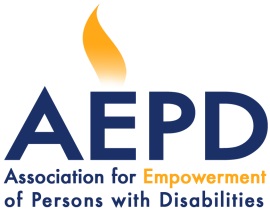 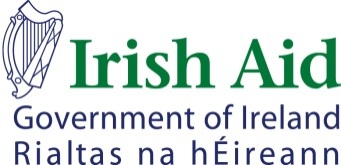 BẢN THAM CHIẾU NHIỆM VỤTư vấn thiết kế và giám sát việc xây dựng/sửa chữa nhà chống bão, nhà vệ sinh/nước sạch theo kỹ thuật chống chịu thiên tai.Bản tham chiếu này là một phần không tách rời của Hợp đồng Tư vấnGiới thiệu chung	Trong khuôn khổ dự án “Nâng cao năng lực cho TNKT và NKT dân tộc thiểu số trong phát triển KT-XH theo hướng bền vững và thích ứng với BĐKH” năm 2019 do Cơ quan viện trợ Ai-len thuộc Đại sứ quán Ai-len tại Hà Nội tài trợ, Hội vì sự phát triển của người khuyết tật thực hiện các hoạt động hỗ trợ nâng cao năng lực phòng ngừa và ứng phó với thiên tai và biến đổi khí hậu, bao gồm các hoạt động tập huấn và hỗ trợ xây dựng/sửa chữa nhà chống bão và nhà vệ sinh/nước sạch theo kỹ thuật chống chịu thiên tai ở 2 xã Trường Sơn và Trường Xuân huyện Quảng Ninh, tỉnh Quảng Bình. Nhằm đảm bảo các tiêu chuẩn kỹ thuật chống chịu thiên tai được áp dụng đầy đủ và hiệu quả trong quá trình thực hiện từ khâu thiết kế đến thi công, Hội mong muốn tìm kiếm tư vấn là các kỹ sư xây dựng có đủ năng lực và kinh nghiệm để tư vấn thiết kế và giám sát thi công các công trình theo đúng tiêu chí và kỹ thuật chống chịu thiên tai và vệ sinh môi trường.Mục tiêu tư vấn: Tư vấn và hỗ trợ các hộ gia đình đã được thẩm định quyết định quy mô và hình dángThiết kế các công trình dựa trên bản thiết kế tiêu chuẩn đã được cấp phép phù hợp với điều kiện cụ thể thực tế của các hộ gia đình.Giám sát việc thi công các công trình đảm bảo theo các tiêu chuẩn kỹ thuật, định mức được phê duyệt và tiến độ thời gian. Tăng hiệu quả vốn đầu tư, tiết kiệm một cách hợp lý trong xây lắp.Yêu cầu đối với kỹ sư Tư vấn sẽ đảm nhận các nhiệm vụ (nhưng không giới hạn) dưới đây: Tiến hành khảo sát hiện trạng của các hộ hưởng lợi theo danh sách đã được thẩm định ban đầu và thống nhất với chính quyền địa phương. Thiết kế các công trình xây/sửa nhà ở, nhà vệ sinh, công trình nước sạch hộ gia đình dựa trên bản thiết kế mẫu đã được phê duyệt và các điều kiện cụ thể của các hộ gia đình.Đảm bảo nguyên tắc chống chịu thiên tai khi thiết kế đồng thời hướng dẫn các hộ gia đình thi công theo nguyên tắc kỹ thuật này. Tính toán các hạng mục chi phí cụ thể cho từng công trình, bóc tách từng loại chi phí để các hộ gia đình dễ dàng huy động sự giúp đỡ, đóng góp từ gia đình và cộng đồng. Đảm bảo công trình được xây dựng, lắp đặt, sửa chữa đạt đáp ứng tiêu chuẩn chất lượng và đúng với thiết kế đã được duyệt.Hướng dẫn đơn vị thi công, bao gồm các hộ gia đình hưởng lợi tự thực hiện, tuân thủ và thực hiện chặt chẽ các tiêu chuẩn kỹ thuật, quy trình quy phạm đã được ghi trong hợp đồng/biên bản thỏa thuận đảm bảo việc thi công các công trình theo tiêu chí tránh trú bão, nước sạch và vệ sinh môi trườngKiểm tra và giám sát chất lượng vật tư, vật liệu và thiết bị lắp đặt vào công trình do đơn vị thi công xây dựng công trình cung cấp theo yêu cầu của thiết kế.Tiến hành kiểm tra và giám sát trong quá trình thi công các hạng mục, nhằm đảm bảo đúng tiến độ đề ra, bao gồm:Kiểm tra biện pháp thi công Kiểm tra và giám sát thường xuyên có hệ thống quá trình thực hiện các công việc tại các hộ gia đình. Kết quả kiểm tra đều phải ghi nhật ký giám sát hoặc biên bản kiểm tra theo quy định.Tham gia nghiệm thu các hạng mục theo quy định.Tập hợp, kiểm tra tài liệu phục vụ nghiệm thu công việc xây dựng, nghiệm thu thiết bị, nghiệm thu hoàn thành công trình.Phát hiện sai sót, bất hợp lý về thiết kế để điều chỉnh trong quá trình thi công.Phối hợp với các bên liên quan giải quyết những vướng mắc, phát sinh trong thi công các hạng mục.Báo cáo giám sát Yêu cầu về năng lực và kinh nghiệm của tư vấn Tốt nghiệp đại học hoặc tương đương chuyên ngành xây dựng Có sức khỏe tốt Có ít nhất 02 năm kinh nghiệm thiết kế các hạng mục tương đương và giám sát, theo dõi thi công công trình.Nắm vững các quy định pháp luật về luật xây dựng, tiêu chuẩn xây dựng và các quy định liên quan.Am hiểu tiêu chuẩn kỹ thuật của các loại vật tư, thiết bị lắp đặt công trình.Thành thạo nghiệp vụ thi công, thiết kế bản vẽ thi công các công trình hộ gia đình theo nguyên tắc chống chịu thiên tai và chi phí tối thiểu.Có khả năng làm việc độc lập, tinh thần trách nhiệm cao.Trung thực, khách quan, không vụ lợi, không cả nể.Có kinh nghiệm làm việc với cộng đồng.Kết quả mong đợi Các bản thiết kế cho các hộ gia đình được lựa chọn dựa trên các nhu cầu và điều kiện của thể của từng hộ gia đình. Các báo cáo giám sát của từng chuyến đi hoặc giai đoạn giám sát01 báo cáo đầy đủ bằng tiếng Việt về quá trình thiết kế và kết quả giám sát nghiệm thu công trình.Thời gian và địa điểm thực hiện: Thời gian: Từ tháng 04 – 09/2019Địa điểm: Xã Trường Sơn và xã Trường Xuân huyện Quảng Ninh, tỉnh Quảng BìnhPhí tư vấnPhí tư vấn sẽ được trả dựa trên kinh nghiệm làm việc của tư vấn. Mức phí cụ thể sẽ được quyết định sau khi thảo luận thống nhất với văn phòng AEPDCác khoản thu xếp chi trả và hậu cần khácNhiệm vụ được xem là hoàn tất khi bản báo cáo kết thúc và trình nộp cho AEPD. Trong trường hợp báo cáo bị đánh giá không đạt chất lượng, 50% của lần trả phí cuối cùng sẽ được giữ lại.Tất cả các khoản chi trả cho công dân Việt Nam đều được thực hiện bằng tiền đồng Việt Nam tương đương với khoản tiền ngoại tệ đã đề cập chiếu theo tỷ lệ hối đoái hàng ngày của ngân hàng VIETCOMBANK tại Hà Nội và theo quy định của chính phủ Việt Nam.Việc thanh toán phí sẽ được thực hiện theo phương thức: Thanh toán bằng chuyển khoản hay séc ngân hàng. Theo quy định, AEPD trích 10% thuế thu nhập PIT được áp dụng trong trường hợp giá trị hợp đồng lớn hơn 2.000.000 đồng. Hoá đơn thu thuế thu nhập sẽ do AEPD cấp hành.AEPD nộp số thuế đã trích vào ngân sách nhà nước.Hồ sơ tư vấn Đề nghị (các) nhà tư vấn quan tâm đến công việc trên vui lòng gửi hồ sơ đề xuất tư vấn bằng tiếng Việt văn phòng AEPD bao gồm: Đề xuất kế hoạch chi tiết cho từng công việc;Đề xuất về tài chính/phí tư vấn (nêu rõ số ngày tư vấn và phí tư vấn); Hồ sơ tư vấn cần gửi cho AEPD trước ngày 08/04/2019 theo địa chỉ:HỘI VÌ SỰ PHÁT TRIỂN CỦA NGƯỜI KHUYẾT TẬT QUẢNG BÌNHĐịa Chỉ: 40 Nguyễn Đình Chiểu - TP. Đồng Hới - Tỉnh Quảng BìnhEmail: info.aepd@gmail.com